АКТобщественной проверкив рамках проведения системного и комплексного общественного контроля, 
проведен общественный контроль качества уборки подъездов МКД по адресу ул. Комитетский лес, д. №18, корп.2Сроки проведения общественного контроля: 06.03.2020 г.Основания для проведения общественной проверки: план работы Общественной палаты г.о. Королев.Форма общественного контроля: мониторингПредмет общественной проверки – контроль работы УК ООО "Жилэкс сервис" по уборке подъездов МКДСостав группы общественного контроля:- Белозерова Маргарита Нурлаяновна, председатель комиссии «по ЖКХ, капитальному ремонту, контролю за качеством работы управляющих компаний, архитектуре, архитектурному облику городов, благоустройству территорий, дорожному хозяйству и транспорту»;- Якимова Варвара Владиславовна - член комиссииОбщественная палата г.о. Королёв на основании обращений собственников домов продолжает проводить проверки качества уборки подъездов МКД.06 марта общественники проинспектировали подъезд №4 семнадцатиэтажного дома №18, корп. 2 по улице Комитетский лес.Проверка показала: управляющей компанией ООО "Жилэкс сервис" нормы по уборке помещений, входящих в общее имущество в МКД, в основном соблюдены.Есть замечания: на 4 –м этаже названного подъезда в местах общего пользования: в коридоре и на участке возле загрузочного мусоропроводного клапана имеется грязь, мелкий бытовой мусор, полы не очищены, влажная уборка не производилась, аварийные выходы через открытые балконы на всех этажах проверенного подъезда недостаточно убираются. По данным проверки составлен АКТ.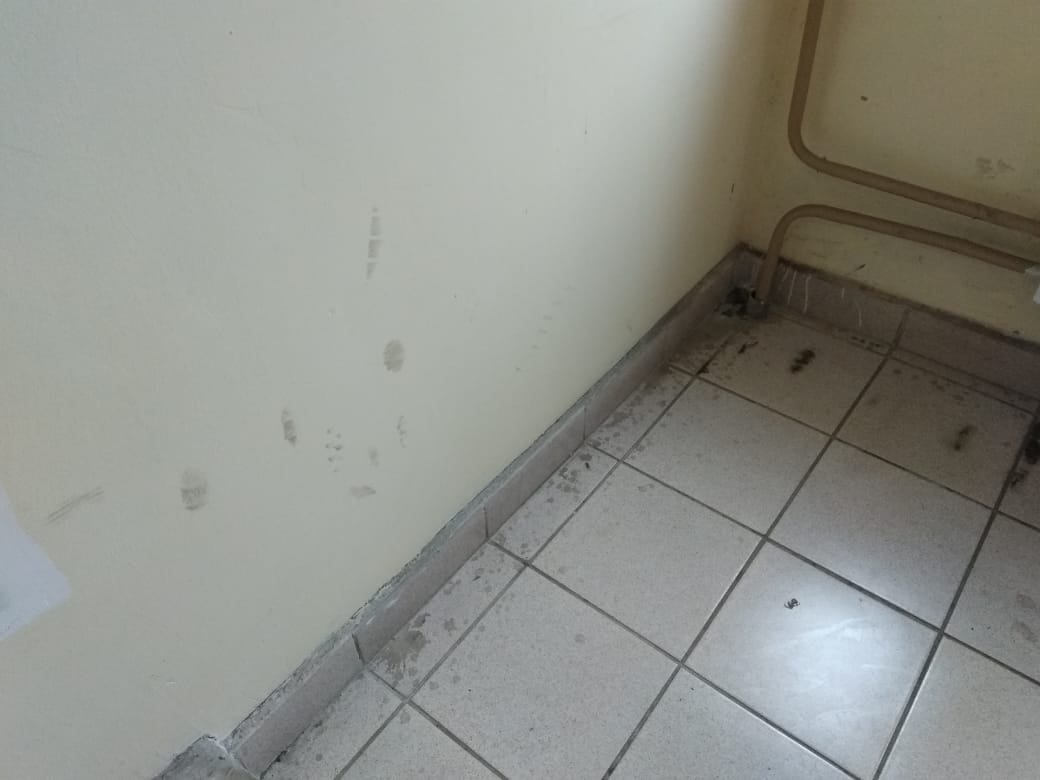 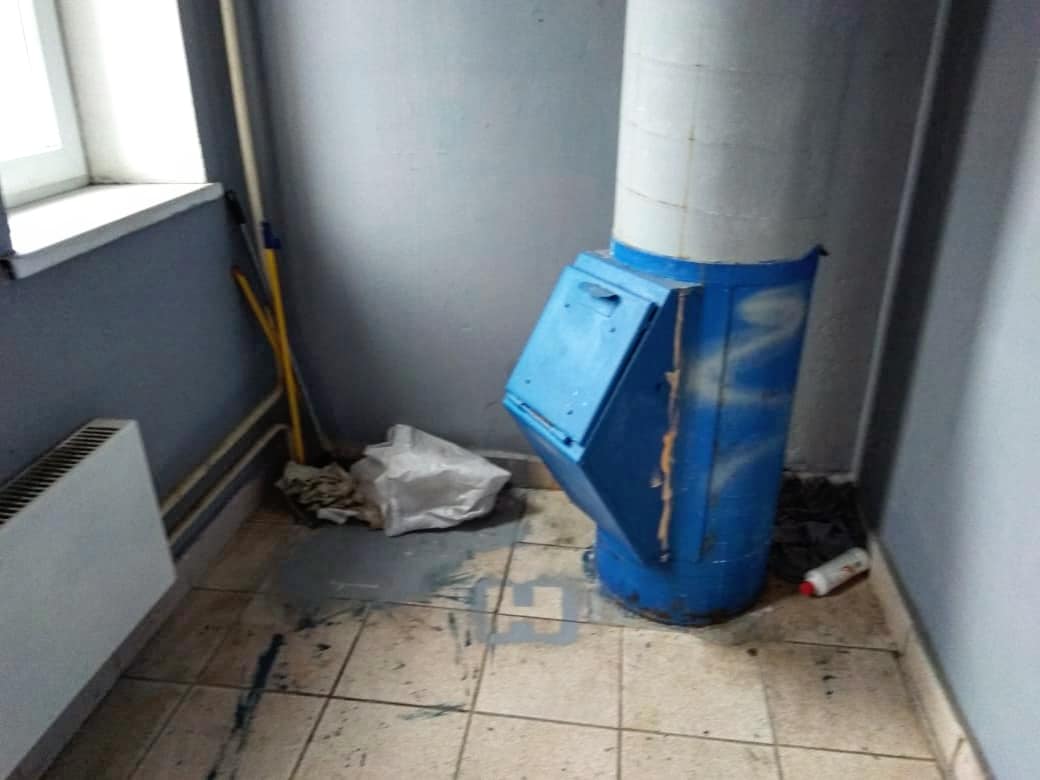 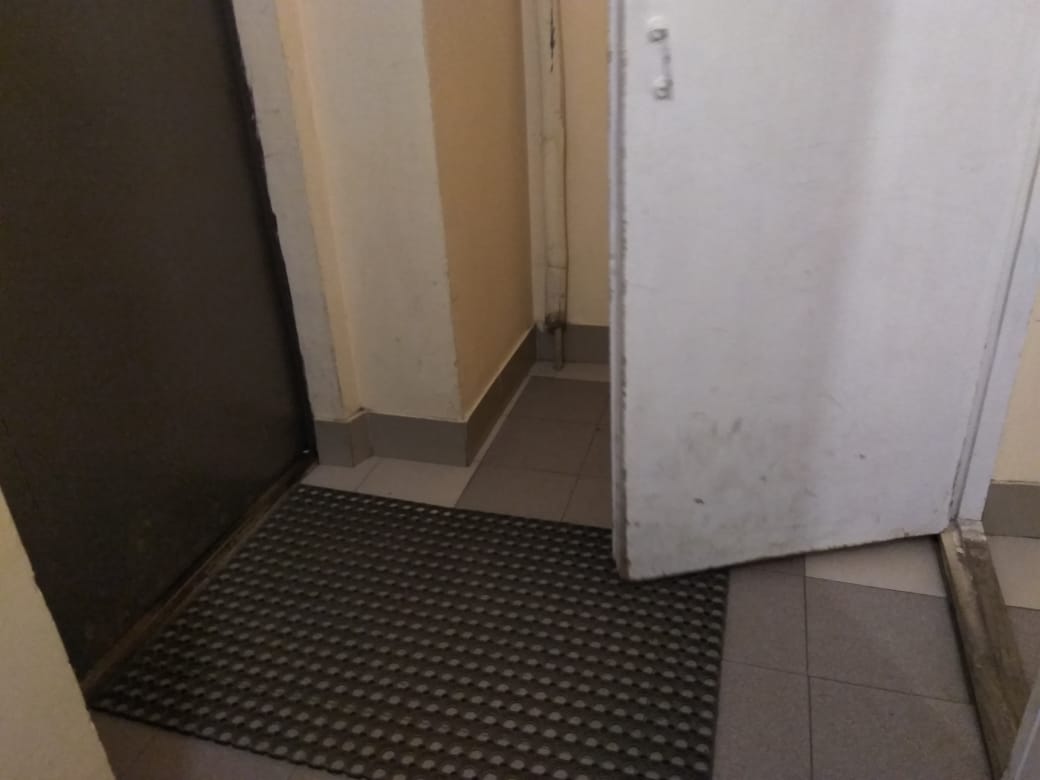 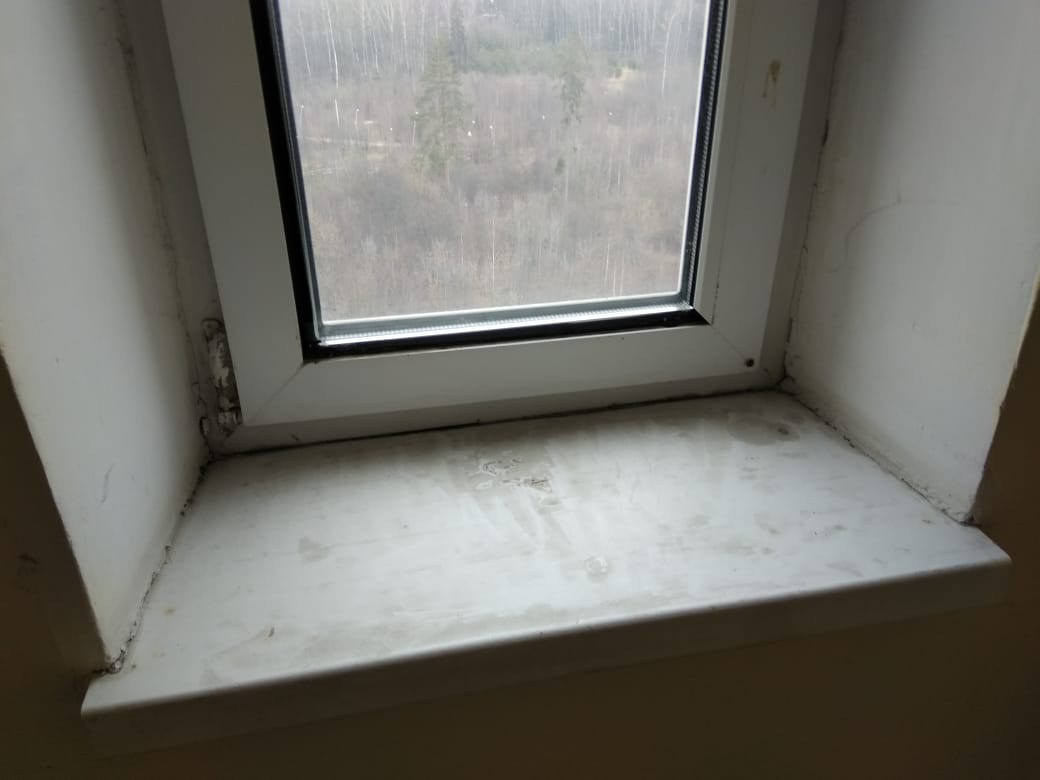 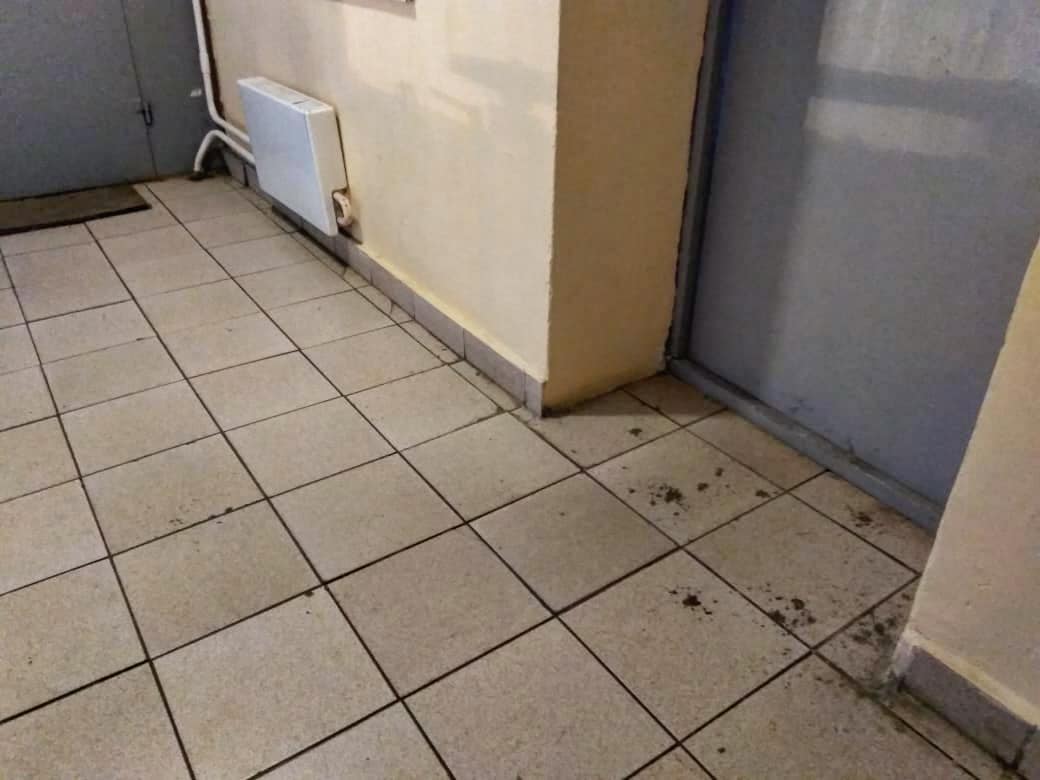 «УТВЕРЖДЕНО»Решением Совета Общественной палаты г.о. Королев Московской областиот 10.03.2020 Протокол №05Председатель комиссии «по ЖКХ, капитальному ремонту, контролю за качеством работы управляющих компаний, архитектуре, архитектурному облику городов, благоустройству территорий, дорожному хозяйству и транспорту» Общественной палаты г.о.Королев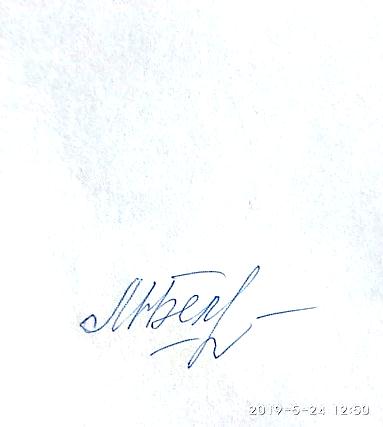 М.Н.Белозерова